Приложение № 1к распоряжению Губернатора Калужской областиот 30.07.2021 г №100-pИНФОРМАЦИЯоб обращениях граждан, поступившихв Министерство спорта Калужской области в 2021 годуВ 2021 году в Министерство спорта Калужской области в Калужской области поступило 187 обращений граждан, что на 47 обращений (33,6%) больше, чем за тот же период 2020 года (140 обращений). В обращениях было поднято 234 вопроса, что на 53 обращения (29,3%) больше, чем было в 2020 (181 вопрос). Увеличение показателей связано с тем, что граждане могут интересоваться несколькими вопросами в одном обращении. Из общего числа обращений за указанный период в адрес министерства спорта Калужской области больше всего обращений было направлено из Администрации губернатора Калужской области – 101 (это 54% от общего количества обращений). Более 50 обращений направлено гражданами в министерство спорта. Распределение обращений по месяцамСледует обратить внимание на увеличение количества обращений в марте 2021 года, что связано с сезонной активностью заявителей и началом сезона массовых соревнований и мероприятий на открытом уличном пространстве. В 2021 году из числа 187 поступивших обращений большинство поступило в электронном формате, на бумажном носителе – лишь 33 обращения (на 1 обращение меньше, чем было в 2020 году). По электронной почте в адрес министерства спорта Калужской области поступило 57 обращений, что на 27 обращений больше, чем в 2020 году (30 обращений). Практически такое же количество зарегистрировано посредством портала КО – 56 обращений,  что на 2 обращения меньше, чем за тот же период прошлого года (58 обращений). По каналам межведомственного электронного документооборота (МЭДО) поступило 26 обращений (на 14 обращений больше, чем было в 2020 году - 12 обращений). В ходе личного приема в 2021 году было оформлено 15 обращений, это на 10 обращений больше по сравнению с тем же периодом прошлого года (5 обращений). Общие данные об обращениях, поступивших по разным каналам связиВсе поступившие в министерство спорта обращения граждан в соответствии с порядком, установленным Федеральным законом от 02.05.2006 № 59-ФЗ  «О порядке рассмотрения обращений граждан Российской Федерации» были своевременно рассмотрены. На вопросы, поднятые в обращениях и находящиеся в рамках компетенции министерства, были даны исчерпывающие ответы. При необходимости запрашивались документы и материалы в других государственных органах, органах местного самоуправления и у иных должностных лиц. При необходимости ответы были даны со ссылками на действующее федеральное и региональное законодательство.Следует отметить увеличение по сравнению с 2020 годом количества обращений граждан, проживающих в г. Калуге – 43,32% от общего числа обращений. 12,83% от общего числа обращений поступило от граждан, проживающих в других регионах. Обращения жителей г. Обнинска составили 9,63% от общего числа обращений, Жуковского – 9,09% от общего числа обращений. Также в министерство спорта обращались жители Кировского района – 4,28% от общего числа обращений, Жиздринского – 3,74% от общего числа обращений, Козельского – 2,67% от общего числа обращений, Людиновского – 2,14% от общего числа обращений, Барятинского района – 1,07% от общего числа обращений.Реже по сравнению с 2020 годом стали обращаться граждане, проживающие в Малоярославецком районе – 3,74% от общего числа обращений, в Дзержинском – 2,67% от общего числа обращений, в Боровском – 1,60% от общего числа обращений, в Тарусском и Ферзиковском – по 1,07% от общего числа обращений,  в Мещовском – 0,53% от общего числа обращений. 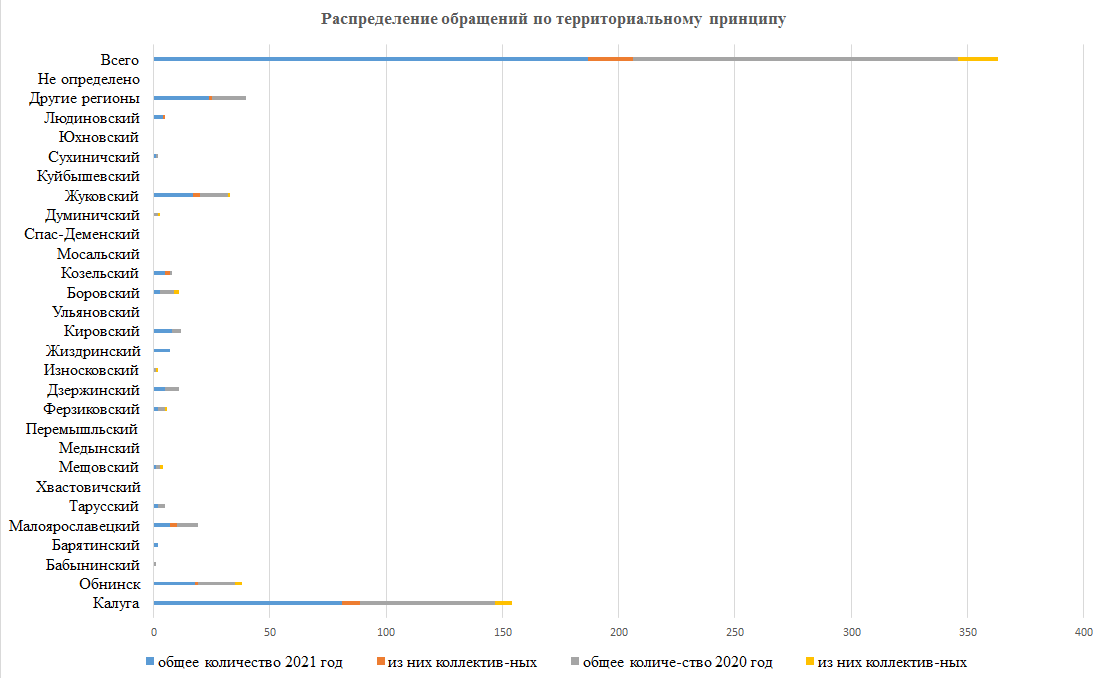 В 2021 году в 187 обращениях граждане подняли 234 вопроса. Большая часть из них касалась массового спорта – 41 вопрос, что составило 17, 52% от общего количества вопросов. Немного реже граждане интересовались материально-техническим и финансовым обеспечением в сфере физической культуры и спорта – 38 вопросов (16,24 %). Вопрос доступности физической культуры и спорта, который в 2020 году был самым актуальным, в 2021 году расположился на третьей строке вопросного рейтинга, по этой	 тематике в министерство спорта поступило 33 вопроса. 23 вопроса зафиксировано по тематике «Организация условий и мест для детского отдыха и досуга (детских и спортивных площадок)», что связано с желанием граждан иметь в своем муниципальном образовании спортивные площадки.  В 2021 году граждане поднимали вопросы, которые касаются не только личной заинтересованности, но и общественной. Из общего количества обращений (187) коллективных обращений за прошедший 2021 год поступило 19. По сравнению с 2020 годом зафиксировано незначительное увеличение. Коллективные обращения чаще всего касались следующих тем: деятельность спортивных школ (особенно часто граждан интересовала конфликтная ситуация между руководством и ведущим сотрудником в муниципальном автономном спортивно-оздоровительном учреждении «Атлант» г. Кременки Жуковского района), доступность физической культуры и спорта (обращения по этому вопросу поступали из Козельска и  неоднократно из Калуги), организация условий и мест для детского отдыха и досуга (этот вопрос беспокоит жителей г. Малоярославца и г. Людинова). Повторных коллективных обращений в министерстве не зарегистрировано. В 2021 году была продолжена практика проведения выездных приемов граждан с муниципальными образованиями Калужской области министром спорта Калужской области О.Э. Сердюковым, все встречи были запланированы в режиме видеоконференц-связи.  Должны были состоятся 4 приема (Кировский район – 11.11.2021, Малоярославецкий – 28.07.2021, Мосальский – 22.04.2021, Обнинск – 04.08.2021), однако решение вопросов было принято до указанных дат. В 2021 проведено 15 личных приемов, что на 10 больше, чем было в 2020 году. По результатам проведения личных приемов гражданам даны исчерпывающие разъяснения, 3 обращения остаются на контроле. За отчетный период 127 обращений получили результат «разъяснено». В Министерстве спорта Калужской области осуществляется постоянный контроль за соблюдением порядка и сроков рассмотрения обращений граждан в соответствии с Федеральным законом от 02.05.2006 № 59-ФЗ «О порядке рассмотрения обращений граждан Российской Федерации» (в ред. от 24.11.2014 № 357-ФЗ, изменения от 18.07.2012 № 19-П). В течение 2021 года министерством спорта Калужской области 187 обращений были отработаны без нарушения срока заполнения отчетности.Информация о результатах рассмотрения обращений граждан размещена на официальном портале органов власти Калужской области.ЯнварьФевральМартАпрельМайИюньИюльАвгустСентябрьОктябрьНоябрьДекабрь2020 год710913129911111612212021 год1915282010121214209721№п/пТематика вопросов2020 год2020 год2021 год2021 год№п/пТематика вопросовКол-вовопросовКол-во вопросов в процентном отношенииКол-вовопросовКол-во вопросов                 в процентном отношении1Массовый спорт2614,36 %4117,52 %2Материально-техническое и финансовое обеспечение в сфере физической культуры и спорта168,84 %3816,24 %3Доступность физической культуры и спорта3519,34 %3314,10 %4Организация условий и мест для детского отдыха и досуга (детских и спортивных площадок)31,66 %239,83 %5спорт высших достижений94,97 %93,85 %6Деятельность спортивных школ179,39 %93,85 %7Проведение спортивных мероприятий94,97 %83,42 %8Популяризация и пропаганда физической культуры и спорта21,10 %72,99 %9Требования и стандарты в сфере физической культуры и спорта63,31 %72,99 %10Строительство объектов социальной сферы (науки, культуры, спорта, народного образования, здравоохранения, торговли)73,87 %72,99 %11Присвоение спортивных разрядов21,10 %10,43 %12Санитарно-эпидемиологическое благополучие населения63,31 %20,85 %13Проведение общественных мероприятий21,10 %31,28 %14Транспортное обслуживание населения, пассажирские перевозки10,55 %10,43 %15Переподготовка и повышение квалификации работников и трудоустройство в сфере физической культуры и спорта21,10 %10,43 %16Трудовые отношения. Заключение, изменение и прекращение трудового договора21,10 %10,43 %17Другие2815,47 %4318,4 %18Всего181100 %234100 %